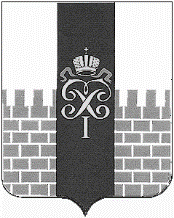 МЕСТНАЯ АДМИНИСТРАЦИЯМУНИЦИПАЛЬНОГО ОБРАЗОВАНИЯ ГОРОД ПЕТЕРГОФ____________________________________________________________________________ПОСТАНОВЛЕНИЕ (ПРОЕКТ)«_______» _____ 20___ года                                                                                               № ______Об утверждении Порядка принятия решения о признании безнадежной к взысканию задолженности по платежам в местный бюджет муниципального образования город ПетергофВ соответствии со статьей 47.2 Бюджетного кодекса Российской Федерации и постановлением Правительства Российской Федерации от 06.05.2016 года № 393 «Об общих требованиях к порядку принятия решений о признании безнадежной к взысканию задолженности по платежам в бюджеты бюджетной системы Российской Федерации»,         местная администрация муниципального образования город ПетергофПОСТАНОВЛЯЕТ:1. Утвердить Порядок принятия решения о признании безнадежной к взысканию задолженности по платежам в местный бюджет муниципального образования город Петергоф согласно приложению к настоящему постановлению.	2. Настоящее постановление вступает в силу со дня его официального опубликования.4. Контроль за исполнением настоящего постановления возлагаю на заместителя главы местной администрации муниципального образования город Петергоф Егорову Т.С. Глава местной администрации муниципального образования город Петергоф                                                                                 А.В. Шифман                                                      Приложениек постановлению местной администрациимуниципального образования город Петергофот «______» ________ 20___ № ______ Порядок принятия решения о признании безнадежнойк взысканию задолженности по платежам в местный бюджет муниципального образования город ПетергофОбщие положения Настоящий Порядок принятия решения о признании безнадежной к взысканию задолженности по платежам в местный бюджет муниципального образования город Петергоф (далее — Порядок) разработан в соответствии со статьей 47.2 Бюджетного кодекса Российской Федерации и постановлением Правительства Российской Федерации от 06.05.2016 года № 393 «Об общих требованиях к порядку принятия решений о признании безнадежной к взысканию задолженности по платежам в бюджеты бюджетной системы Российской Федерации». Списание (восстановление) в бюджетном учете задолженности по платежам в местный бюджет муниципального образования город Петергоф (далее – местный бюджет) осуществляется местной администрацией муниципального образования город Петергоф (далее – местная администрация) на основании решения о признании безнадежной к взысканию задолженности по платежам в местный бюджет.Порядок отражения операций по списанию (восстановлению) в бюджетном учете задолженности по платежам в бюджет осуществляется в порядке установленным Министерством финансов Российской Федерации.Положения настоящего Порядка не распространяются на платежи, установленные законодательством о налогах и сборах, законодательством Российской Федерации об обязательном социальном страховании от несчастных случаев на производстве и профессиональных заболеваний..Случаи признания безнадежной к взысканию задолженности по платежам в местный бюджет2.1. Задолженность признается безнадёжной к взысканию и подлежит списанию в случаях:а) смерти физического лица — плательщика платежей в местный бюджет или объявления его умершим в порядке, установленном гражданским процессуальным законодательством Российской Федерации;б) признание банкротом индивидуального предпринимателя — плательщика платежей в местный бюджет в соответствии с Федеральным законом от 26 октября 2002 года № 127-ФЗ «О несостоятельности (банкротстве)» в части задолженности по платежам в местный бюджет, не погашенным по причине недостаточности имущества должника;в) ликвидация организации — плательщика платежей в местный бюджет в части задолженности по платежам в бюджет, не погашенным по причине недостаточности имущества организации и (или) невозможности их погашения учредителями (участниками) указанной организации в пределах и порядке, которые установлены законодательством Российской Федерации;г) принятие судом акта, в соответствии с которым администратор доходов местного бюджета утрачивает возможность взыскания задолженности по платежам в бюджет в связи с истечением установленного срока ее взыскания (срока исковой давности), в том числе вынесения судом определения об отказе в восстановлении пропущенного срока подачи заявления в суд о взыскании задолженности по платежам в местный бюджет;д) вынесение судебным приставом — исполнителем постановления об окончании исполнительного производства и о возвращении взыскателю исполнительного документа по основаниям, предусмотренным пунктами 3 и 4 части 1 статьи 46 Федерального закона от 02.10.2007 № 229-ФЗ «Об исполнительном производстве», если с даты образования задолженности по платежам в местный бюджет прошло более пяти лет, в следующих случаях:- размер задолженности не превышает размера требований к должнику, установленного законодательством Российской Федерации о несостоятельности (банкротстве) для возбуждения производства по делу о банкротстве;- судом возвращено заявление о признании плательщика платежей в бюджет банкротом или прекращено производство по делу о банкротстве в связи с отсутствием средств, достаточных для возмещения судебных расходов на проведение процедур, применяемых в деле о банкротстве;2.2. Помимо указанных случаев административные штрафы, не уплаченные в установленный срок, признаются безнадежными к взысканию в случае истечения установленного Кодексом Российской Федерации об административных правонарушениях срока давности исполнения постановления о назначении административного наказания при отсутствии оснований для перерыва, приостановления или продления такого срока.Перечень документов, подтверждающих наличие оснований для принятия решений о признании безнадёжной к взысканию задолженности по платежам в местный бюджет3.1. Перечень документов, подтверждающих наличие оснований для принятия решений о признании безнадёжной к взысканию задолженности по платежам в местный бюджет:выписка из отчётности администратора доходов об учитываемых суммах задолженности по уплате платежей в местный бюджет;справка администратора доходов о принятых мерах по обеспечению задолженности по платежам в местный бюджет;документы, подтверждающие случаи признания безнадежной к взысканию задолженности по платежам в бюджеты бюджетной системы Российской Федерации, в том числе:документ, свидетельствующий о смерти физического лица - плательщика платежей в бюджет или подтверждающий факт объявления его умершим;документ, содержащий сведения из Единого государственного реестра индивидуальных предпринимателей о прекращении деятельности вследствие признания банкротом индивидуального предпринимателя - плательщика платежей в бюджет, из Единого государственного реестра юридических лиц о прекращении деятельности в связи с ликвидацией организации - плательщика платежей в бюджет;судебный акт, в соответствии с которым администратор доходов бюджета утрачивает возможность взыскания задолженности по платежам в бюджет в связи с истечением установленного срока ее взыскания (срока исковой давности), в том числе определение суда об отказе в восстановлении пропущенного срока подачи в суд заявления о взыскании задолженности по платежам в бюджет;постановление судебного пристава-исполнителя об окончании исполнительного производства при возврате взыскателю исполнительного документа по основаниям, предусмотренным пунктами 3 и 4 части 1 статьи 46 Федерального закона «Об исполнительном производстве».Порядок действия комиссии по поступлению и выбытию активов в целях подготовки решений о признании безнадёжной к взысканию задолженности по платежам в местный бюджет Решение о признании безнадежной к взысканию задолженности по платежам в местный бюджет принимается Комиссией по поступлению и списанию нефинансовых активов местной администрации (далее - Комиссия) на основании документов, подтверждающих обстоятельства, предусмотренные пунктом 2.1 настоящего Порядка Комиссия в течение пяти рабочих дней рассматривает представленные администратором доходов документы в соответствии с пунктом 3.1 настоящего Порядка и подготавливает проект решения о признании безнадёжной к взысканию задолженности по платежам в местный бюджет. Решение Комиссии о признании безнадёжной к взысканию задолженности по платежам в местный бюджет оформляется актом. Оформленный Комиссией акт о признании безнадёжной к взысканию задолженности по платежам в местный бюджет утверждается главой местной администрации.